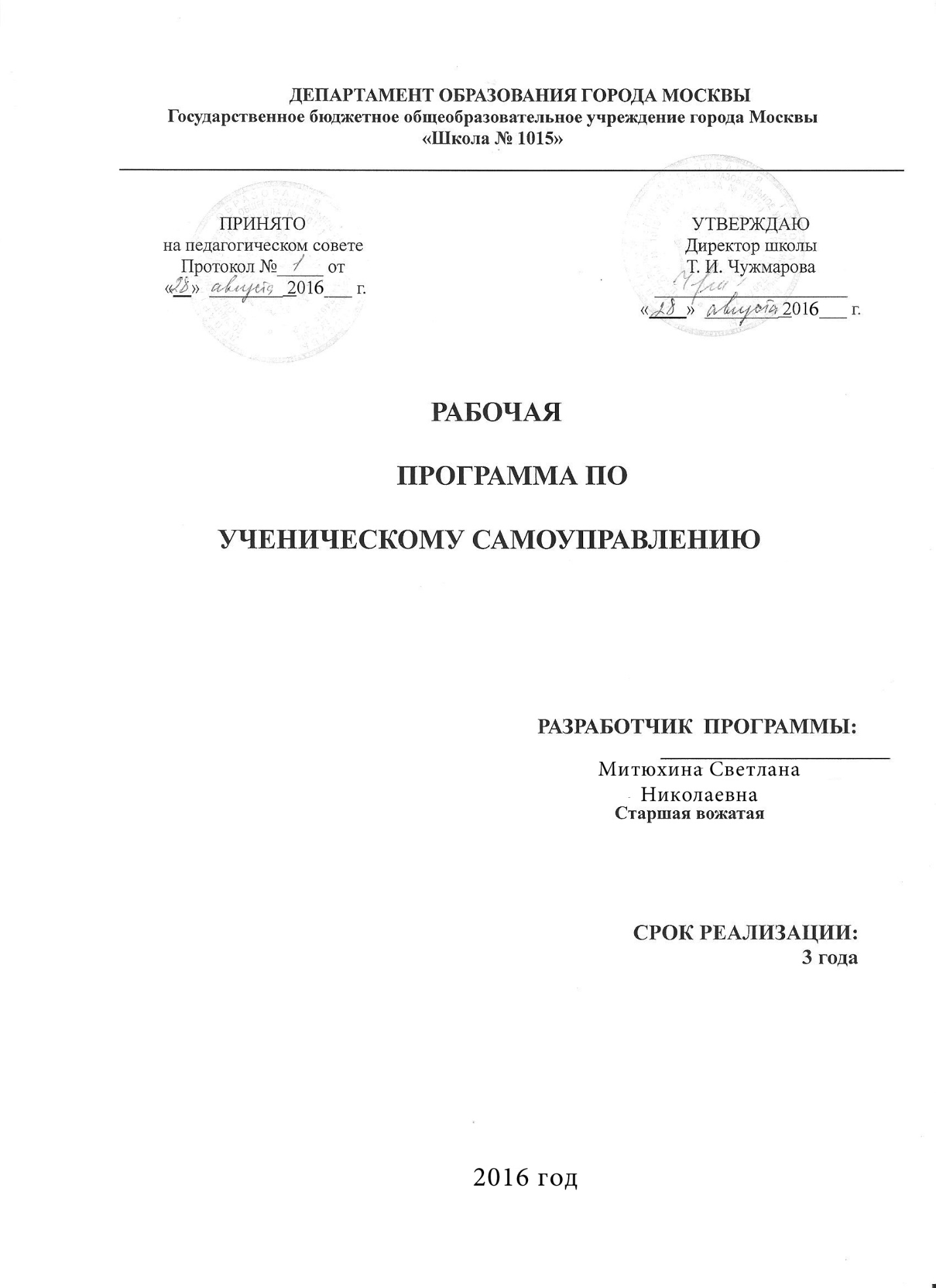 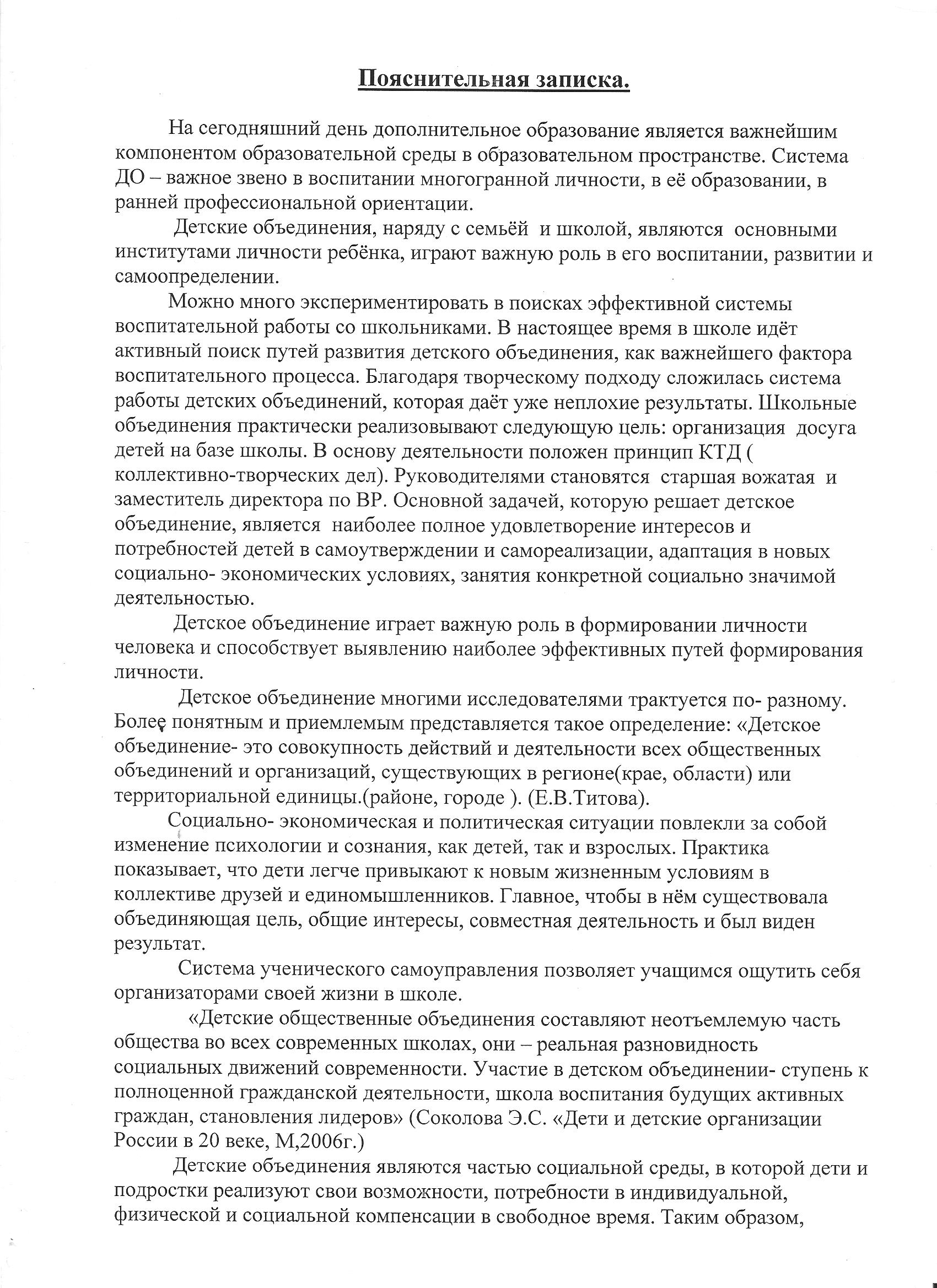 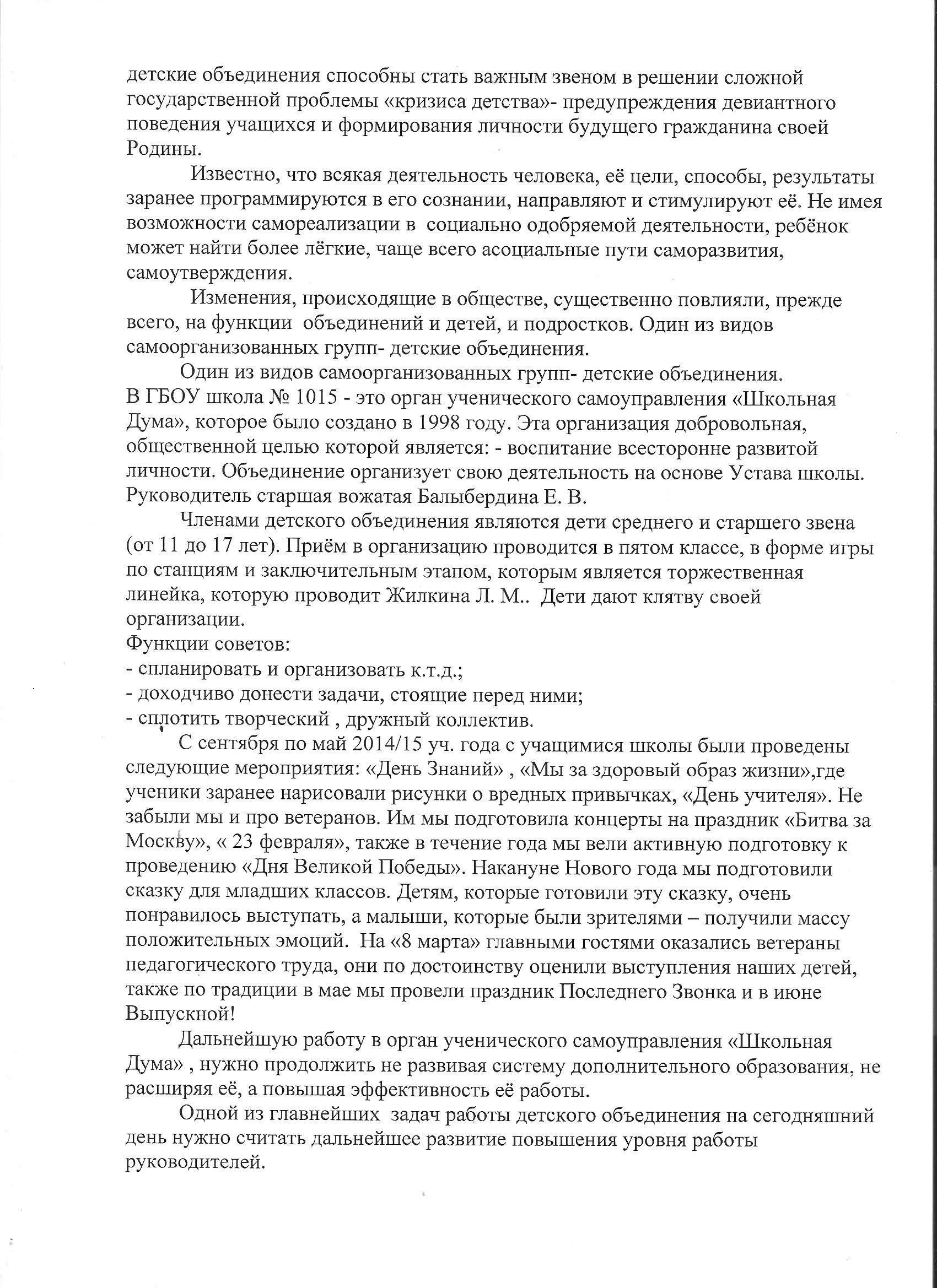 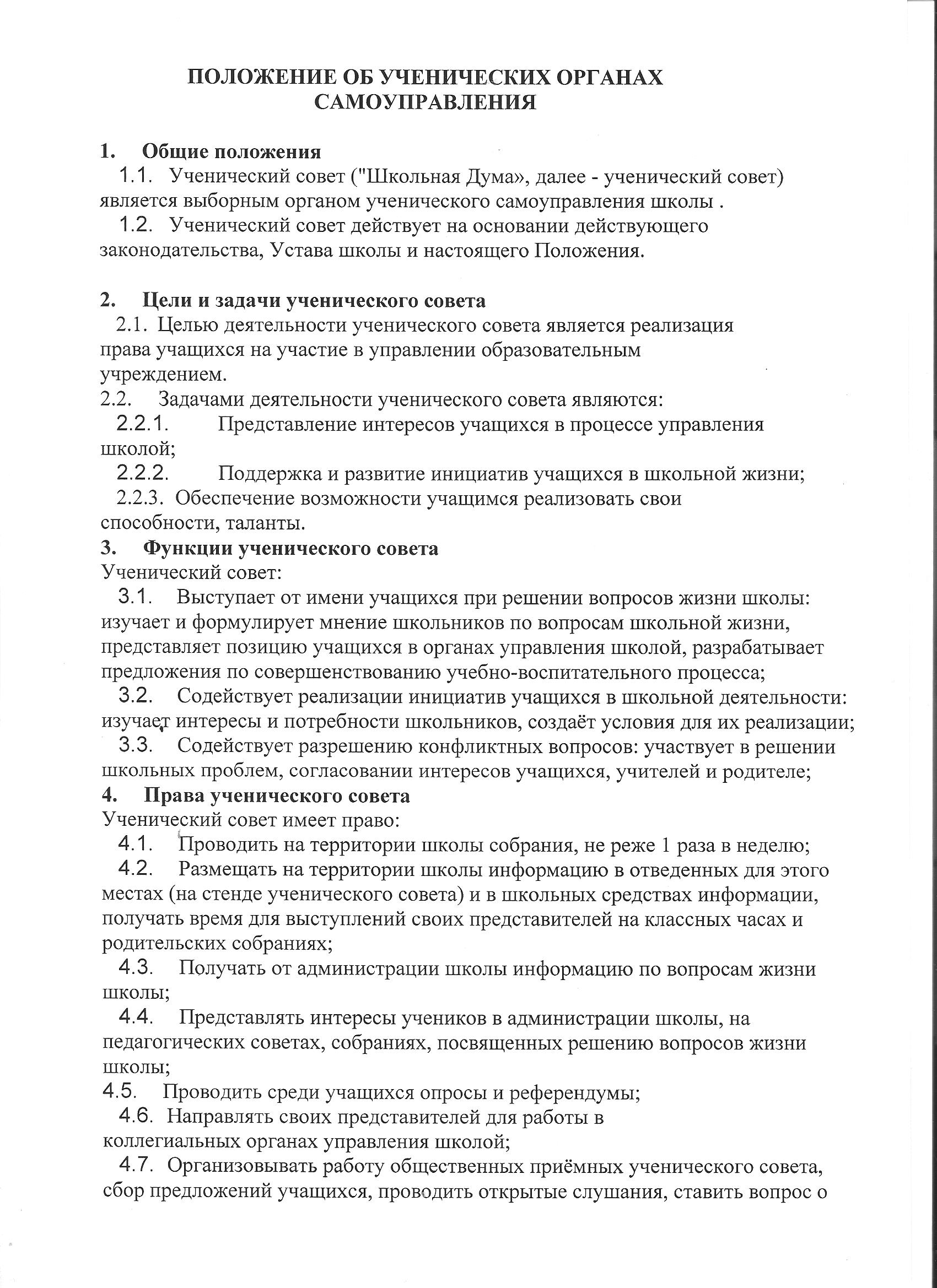 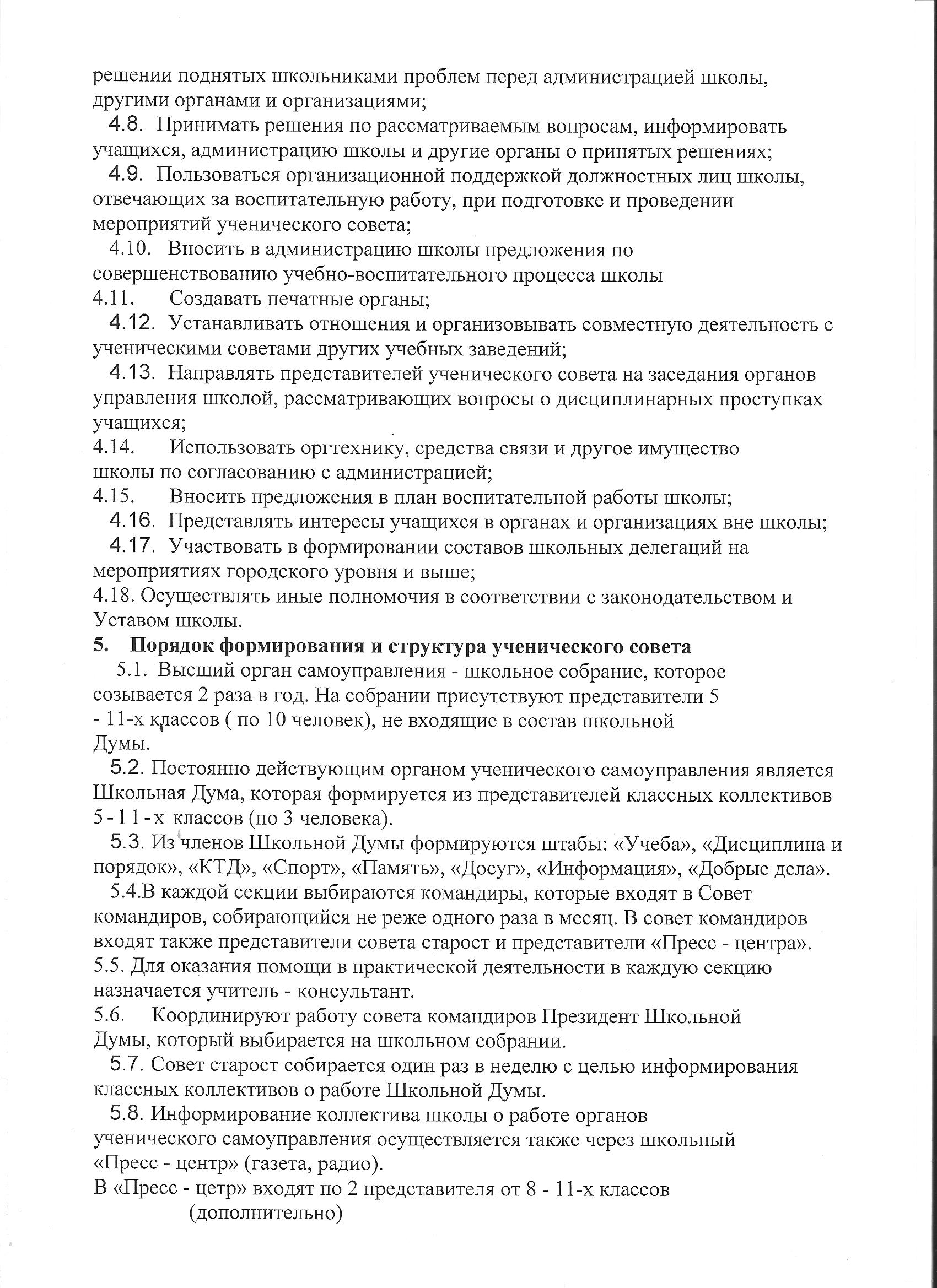 ПОЛОЖЕНИЕ ОБ УЧЕНИЧЕСКОМ СОВЕТЕОбщие положенияУченический совет («Парламент», «Правительство», «Дума» и пр.; далее - ученический совет) является выборным органом ученического самоуправления школы (гимназии, лицея; далее - школы).Ученический совет действует на основании действующего законодательства. Устава школы и настоящего Положения.Цели и задачи ученического советаЦелью деятельности ученического совета является реализация права обучающихся на участие в управлении образовательным учреждением.Задачами деятельности ученического совета являются:Представление интересов учащихся в процессе управления школой;Поддержка и развитие инициатив учащихся в школьной жизни;Защита прав учащихся;Функции ученического советаУченический совет:Выступает от имени учащихся при решении вопросов жизни школы: изучает и формулирует мнение школьников по вопросам школьной жизни, представляет позицию учащихся в органах управления школой, разрабатывает предложения по совершенствованию учебно-воспитательного процесса;Содействует реализации инициатив учащихся во внеучебной деятельности: изучает интересы и потребности школьников в сфере внеучебной деятельности, создаёт условия для их реализации;Содействует разрешению конфликтных вопросов: участвует в решении школьных проблем, согласовании интересов учащихся, учителей и родителей, организует работу по защите прав учащихся;Права ученического советаУченический совет имеет право:Проводить на территории школы собрания, в том числе закрытые, и иные мероприятия не реже 1 раза в неделю;Размещать на территории школы информацию в отведенных для этого местах (на стенде ученического совета) и в школьных средствах информации, получать время для выступлений своих представителей на классных часах и родительских собраниях;Направлять в администрацию школы письменные запросы, предложения и получать на них официальные ответы;Знакомиться с нормативными документами школы и их проектами и вносить к ним свои предложения;Получать от администрации школы информацию по вопросам жизни школы;Представлять интересы учеников в администрации школы, на педагогических советах, собраниях, посвященных решению вопросов жизни школы;Проводить встречи с директором школы и другими представителями администрации не реже 1 раза в месяц;Проводить среди учащихся опросы и референдумы;Выступать с инициативой проведения дисциплинарного расследования по отношению к работникам школы, участвовать в проведении дисциплинарного расследования в отношении педагогов по фактам нарушения прав учащихся;Направлять своих представителей для работы в коллегиальных органах управления школой;Организовывать работу общественных приёмных ученического совета, сбор предложений учащихся, проводить открытые слушания, ставить вопрос о решении поднятых школьниками проблем перед администрацией школы, другими органами и организациями;Принимать решения по рассматриваемым вопросам, информировать учащихся, администрацию школы и другие органы о принятых решениях;Пользоваться организационной поддержкой должностных лиц школы, отвечающих за воспитательную работу, при подготовке и проведении мероприятий ученического совета;Вносить в администрацию школы предложения по совершенствованию учебно-воспитательного процесса школы;Вносить в администрацию школы предложения о поощрении и наказании учащихся, а при рассмотрении администрацией школы вопросов о дисциплинарном воздействии по отношению к учащимся давать заключение о целесообразности его применения;Опротестовывать решения администрации и других органов управления школой, действия работников школы, противоречащие Уставу школы;Опротестовывать решения администрации школы, касающиеся учащихся, принятые без учёта предложений ученического совета;Создавать печатные органы;Участвовать в решении вопросов о назначении педагогов на должность классного руководителя и освобождении с этой должности;Устанавливать отношения и организовывать совместную деятельность с ученическими советами других учебных заведений;Направлять представителей ученического совета на заседания органов управления школой, рассматривающих вопросы о дисциплинарных проступках учащихся;Использовать оргтехнику, средства связи и другое имущество школы по согласованию с администрацией;Участвовать в разрешении конфликтных вопросов между учениками, учителями и родителями;Вносить предложения в план воспитательной работы школы;Представлять интересы учащихся в органах и организациях вне школы;Участвовать в формировании составов школьных делегаций на мероприятиях городского уровня и выше;Осуществлять иные полномочия в соответствии с законодательством и Уставом школы.Порядок формирования и структура ученического советаУченический совет формируется на выборной основе сроком на один год;В состав ученического совета учащимися 5-11 (вариант - 8-11) классов делегируется по одному представителю от класса;Другие варианты статьи 5.2.:5.2. Состав ученического совета формируется учащимися 5-11 (вариант - 8-11) классов путём прямых выборов из числа выдвинутых кандидатур. Организацию выборов осуществляет избирательная комиссия, формируемая из представителей 8-11 (вариант - 10-11) классов.Состав ученического совета избирается школьной ученической конференцией;Ученический совет самостоятельно определяет свою структуру, избирает из своего состава Председателя ученического совета;В составе ученического совета могут быть сформированы комиссии и инициативные группы.Заключительные положенияНастоящее положение вступает в силу с момента утверждения;Изменения в настоящее положение вносятся Советом школы (школьной конференцией и др.) по предложению ученического совета (школьной ученической конференции).ПриложениеУправление общеобразовательной организацией с элементами самоуправления Структура самоуправления в общеобразовательной организации:Классное самоуправление (актив)СтаростаЧлен совета старшеклассниковОформительОтветственный за учебуОтветственный за трудовые делаОтветственный за досугФизоргКраеведОтветственный за дисциплинуТИПОВОЕ ПОЛОЖЕНИЕ О СОВЕТЕ СТАРШЕКЛАССНИКОВОбщие положенияДанное Положение разработано в соответствии с Законом РФ «Об образовании». Конвенцией ООН о правах ребёнка. Типовым положением об общеобразовательномучреждении. Уставом школы.Совет старшеклассников является одной из форм самоуправления обучающихся.Ученическое самоуправление - управление жизнедеятельностью школьного ко л л с кт и ва. о су щс ст в л яс м о с учащимися, основанное на инициативе, самостоятельности, творчестве, совершенствовании собственной жизни, чувстве ответственности, взаимопомощи иорганизаторских способностях школьников.Совет старшеклассников создается на добровольных началах и выборной основе.Цели и задачи Совета старшеклассниковРеализация прав обучающихся на участие в соуправлении образовательным учреждением, формирование навыков управления образованием на уровне ученика.класса, школьного коллектива; привлечение обучающихся школы к сотворчеству исотрудничеству с ученическим и педагогическим коллективами.Воспитание школьников в духе социальной и гражданской ответственности; формирование активной жизненной позиции, культуры демократических отношений каждого старшеклассника.Поддержка и развитие инициатив обучающихся в школьной жизни.Создание условий для социализации личности.Развитие творческого потенциала и интеллектуальных способностей школьников.Развитие лидерских качеств старшеклассников.Сохранение и продолжение школьных традиций.Принципы деятельности Совета старшеклассников:- общечеловеческие принципы демократии, гуманности;- гласность и открытость, согласие и сотрудничество в деятельности органовсамоуправления;- самостоятельность и свобода действий;- коллегиальность принятия решений и персональная ответственность за ихвыполнение;- тесная связь первичных коллективов и центральных органов самоуправления;- свобода критики, обмена мнениями по любым вопросам школьной жизни;- приоритет интересов учащихся, гуманность к каждому отдельному человеку;- выборность и подотчётность всех органов ученического самоуправления;- сменяемость, обновляемость руководителей органов ученического самоуправления, преемственность в их работе.Организация деятельности Совета старшеклассниковСовет старшеклассников - постоянно действующий орган самоуправления учащихся.Совет старшеклассников является выборным представительным органом, члены которого избираются (рекомендуются) на классных собраниях 8,9,10,11 классов сроком на 1 учебный год.В состав Совета старшеклассников входят представители детских объединений «Патриот», «Интеллект», «Культура».Во главе Совета старшеклассников стоит Председатель, избранный путем открытого голосования большинством членов Совета на один год. Президент назначает своего заместителя. Председатель Совета старшеклассников работает в тесном контакте с администрацией школы.Совет старшеклассников собирается регулярно (один раз в месяц), допускаются чрезвычайные незапланированные собрания. Совет Старшеклассников может проводить как открытые, так и закрытые заседания. На отрытые заседания могут приглашаться всезаинтересованные лица из числа родителей (или лиц их заменяющих) и учителей.Решения Совета старшеклассников принимаются путем открытого голосования большинством членов, присутствующих на заседании. Принятие решения оформляется протоколом и доводится до сведения педагогического коллектива школы, коллектива учащихся школы, родителей.Совет старшеклассников имеет свою структуру и работает по плану, согласованному с заместителем директора по УВР. Структура принимается на заседании Совета.Основные формы работы Совета старшеклассников:коллективные творческие дела (познавательные, экологические, трудовые, спортивные, художественные, до- су говые);дискуссии, диспуты;конкурсы; деловые игры и другие.Совет старшеклассников инициирует проведение общих акций в соответствии со статусом общеобразовательного учреждения (конкурсов, спортивных мероприятий, уроков здоровья и др.)Права Совета старшеклассниковУчаствовать в разработке плана воспитательной работы общеобразовательного учреждения.Представлять инициативы обучающихся, одобренные на заседаниях Совета, в органах управления общеобразовательного учреждения.Привлекать школьников к организации мероприятий и праздников соответственно плану воспитательной работы школы.Пользоваться организационной поддержкой должностных лиц школы, отвечающих за воспитательную работу, при подготовке и проведении мероприятий школьного самоуправления.Размещать на территории образовательного учреждения информацию в отведенных для этого местах и в школьных средствах информации, получать время для выступлений своих представителей на классных часах и родительских собраниях.Входить в состав Жюри конкурсов, конференций, проводимых в образовательном учреждении.Вносить на рассмотрение администрации школы предложения о поощрении активных старшеклассников.Содействовать разрешению конфликтных вопросов (участвовать в решении школьных проблем).Обязанности Совета старшеклассниковОсуществлять планирование деятельности школьного самоуправления на год.Изучать и выражать мнения школьников по вопросам школьной жизни.Размещать информацию о деятельности школьного самоуправления на стенде школыи в школьных средствах информации (школьный сайт, школьная газета).Регулярно вести соответствующую документацию.Члены Совета старшеклассников обязаны:принимать активное участие в деятельности Совета старшеклассников;быть опорой администрации школы, классных руководителей во всех делах школы икласса;оперативно доводить всю необходимую информацию и его решения до классов.классных руководителей, до каждого ученика;принимать активное участие в планировании воспитательной работы образовательного учреждения, на своих заседаниях обсуждать и утверждать планы подготовки и проведения мероприятий;решать вопросы, связанные с самообслуживанием, поддержанием порядка, дисциплины.дежурства в школе, контролировать выполнение учащимися основных обязанностей;оказывать содействие и защиту прав и интересов обучающихся на всех уровнях управления образовательным учреждением.Документация и отчетность Совета старшеклассниковПлан работы совета старшеклассников составляется на весь учебный год исходя из плана воспитательной работы учреждения.Анализ деятельности совета старшеклассников представляется заместителю директора по воспитательной работе в конце учебного года.Все решения совета старшеклассников оформляются протоколами и публикуются (в случае необходимости) в школьных средствах массовой информации.Третий уровеньОбщешкольное самоуправление.■ Совет школы - состоит из учащихся школы, педагогов и родителей.Второй уровеньШкольное ученическое самоуправление - детская школьная организация Республика Интересных Дел (РИД). Приложение*.Ученическое собрание (конференция).Совет старшеклассников (республиканский совет).Школьные ученические комитеты.Первый уровеньУченическое самоуправление в классных коллективах.Классное собрание.Актив класса.